РОССИЙСКАЯ ФЕДЕРАЦИЯКрасноярский крайЭвенкийский муниципальный районАДМИНИСТРАЦИЯпосёлка Тура648000, Красноярский край, Эвенкийский район, посёлок Тура, ул. Советская, 4,e-mail: adm.tura@bk.ru. тел.8 (39170) 31-481П О С Т А Н О В Л Е Н И Е«21» марта 2023 г.	                            посёлок  Тура	                                                № 43-п            О внесении изменений в Постановление Администрации посёлка Тура от 11.11.2013 № 98-п  «Об утверждении муниципальной программы посёлка Тура «Поддержка и развитие жилищного хозяйства в поселке Тура»  В соответствии со статьей 179 Бюджетного кодекса Российской Федерации, руководствуясь Федеральным законом от 06.10.2003 №131-ФЗ «Об общих принципах органов местного самоуправления в Российской Федерации», Уставом сельского поселения посёлок Тура Эвенкийского муниципального района Красноярского края, Постановлением Администрации посёлка Тура от 20.08.2013 № 69-п «Об утверждении Порядка принятия решений о разработке муниципальных программ поселка Тура, их формировании и реализации», П О С Т А Н О В Л Я Ю:            1. Внести в Постановление Администрации посёлка Тура от 11.11.2013 № 98-п  «Об утверждении муниципальной программы посёлка Тура «Поддержка и развитие жилищного хозяйства в поселке Тура» следующие изменения: 	1.1. Утвердить Паспорт муниципальной программы посёлка Тура «Поддержка и развитие жилищного хозяйства в поселке Тура» изложив в новой редакции (прилагается).	2. Контроль за исполнением Постановления оставляю за собой.3. Настоящее Постановление вступает в силу с момента подписания и подлежит официальному опубликованию в «Официальном вестнике Эвенкийского муниципального района», размещению на официальном сайте Администрации посёлка Тура (http://adm-tura.ru).Глава посёлка Тура	                                                                                             Т.А. ВоробьеваИсполнитель: Иванова М.И.Телефон: 31-522Направить: 2-дело, копия ОФЭП.Муниципальная программа посёлка Тура«Поддержка и развитие жилищного хозяйства в посёлке Тура»Паспорт муниципальной программы посёлка Тура 
Перечень объектов текущего ремонта(за счет всех источников финансирования)      Глава посёлка Тура	                                                                                                                                                                           Т.А. ВоробьеваУтвержденоПостановлением Администрации посёлка Тураот «21» марта 2023г. № 43-пНаименование муниципальной программыПоддержка и развитие  жилищного хозяйства в посёлке Тура Основания для разработки данной программыБюджетный Кодекс Российской Федерации, Положение о бюджетном процессе посёлка Тура утвержденном  Решением                                                                                                                                                                                 Туринского поселкового Совета депутатов от  29.06.2020  № 6/9-12-65 (в ред. от 24.03.2021 № 6/15-19-98), Постановление Администрации посёлка Тура от 20.08.2013 № 69-п «Об утверждении Порядка принятия решений о разработке муниципальных программ поселка Тура, их формировании и реализации»Ответственный исполнитель                      Администрация посёлка ТураСоисполнитель муниципальной программыМКУ «Дирекция эксплуатации зданий» администрации посёлка ТураПеречень подпрограмм и отдельных мероприятий муниципальной программы1. Мероприятия по текущему ремонту              муниципального жилищного фонда2.  Текущий ремонт общедомового имущества3. Подготовка жилого фонда к осенне-зимнему периоду 4. Очистка крыш многоквартирных домов от снега и льда5. Оплата взносов в фонд капитального ремонта в отношении муниципальных квартир в многоквартирных домах, расположенных на территории сельского поселения посёлок Тура.6. Предоставление жилищных услуг населению по сбору и вывозу жидких и твердых бытовых отходов7. Дезинфекция муниципального жилого фонда8. Экспертиза, изготовление и корректировка проектной документацииЦели муниципальной программыСвоевременное и качественное предоставление услуг населению. Соблюдение всех требований нормативов и стандартов. Сохранность и поддержка муниципального имущества в состоянии, не повлекшим за собой, угрозу жизни населению.Задачи муниципальной программыСоздание условий по доступности услуг населению, отвечающих качеству и требованиям установленным в Российской Федерации, Сохранность и поддержка муниципального имущества.Этапы и сроки реализации муниципальной программы                                  2017-2024 годыИсточники финансирования За счет средств бюджета посёлка ТураЗа счет целевых субсидий выделяемых из бюджетов других уровней2017 год- 17 927,6.руб., местный бюджет – 17 927,6 тыс. руб2018 год- 19 956,5 тыс. руб., местный бюджет - 19 956,5 тыс. руб2019 год- 18 324,1 тыс.руб. местный бюджет – 18 324,1 тыс.руб2020 год – 16 502,2 тыс. руб., местный бюджет – 16 502,2 тыс. руб.2021 год – 30 820,9 тыс. руб., Местный бюджет – 30 820,9 тыс. руб2022 – 38 042,4 тыс. руб.Местный бюджет – 38 042,4 тыс. руб2023 – 40 974,0 тыс. руб.Местный бюджет – 40 974,0 тыс. руб.2024 – 40 974,0 тыс. руб.Местный бюджет – 40 974,0 тыс. руб.Контроль над исполнением программыГлава посёлка ТураПриложение № 1к Паспорту муниципальной программы посёлка Тура«Поддержка и развитие жилищного хозяйства                                                                                          в поселке Тура» № 
п/пНаименование  
мероприятия
Плановый периодПлановый периодПлановый периодПлановый периодПлановый периодПлановый периодПлановый период№ 
п/пНаименование  
мероприятия
2017 год2018 год2019 год2020 год2021 год2022 год2023 год2024 годГлавный распорядитель Главный распорядитель 1Мероприятия по текущему ремонту:15 453,417 485,216 875,114 509,620 299,920 767,121 283 ,021 283,01.1Выполнение работ по текущему ремонту муниципального жилого фонда, в том числе:8 778,05 157,79 226,77 825,211 784,112 913,713 983,013 983,01)ул. Кочечумская, д.25, кв.9;ул. Борисова, д.22, кв.2;ул. 50 лет Октября, д.42, кв.16; ул. Смидовича, д.12, кв.9, ул. Гагарина, д.19, кв.2, ул. Кочечумская, д.19а, кв.6;ул.Брусничная, д.7, кв.1; ул.Набережная, д.28, кв.2; ул. 50 лет Советской Эвенкии, д.9, кв.4;ул. 50 лет Октября, д.26, кв.2; ул. Борисова, д.28, кв.1;  ул. Таежная, д. 4б кв. 1.--9 226,77 825,2----2)ул. Линейная, д.8 кв.1; ул. Таежная, д.4 кв.11; ул. Увачана, д.21а кв.1; ул. Нефтяников, д.7 кв.1; ул. Борисова, д.30а кв.19; ул. Линейная, д.19 кв.2;ул. Симонова, д.2 кв.1----11 784,1---3)ул.50 лет Октября, д.23/13кв.1; мкр. Таежный, д.3 кв.6;ул. Кочечумская, д.19а кв.5; ул. Кочечумская, д.19 кв.9; ул. Нефтяников, д.4 кв.11; ул. Борисова, д.24 кв.5;ул. Нефтяников, д.5 кв.3а;ул. Таежная, д.2 А, кв.17;ул. Таежная, д.6, кв. 2;ул. Смидовича, д. 8, кв. 13;ул. Смидовича, д. 10, кв. 7.-----12 913,7--4)ул. Борисова, д.22, кв. 20;ул. Борисова, д.22, кв. 21;ул. Нефтяников, д.7В, кв.1;ул. Борисова, д. 20, кв. 4;ул. Таежная, д. 2а, кв. 10;ул. Брусничная, д.7, кв.1,------13 983,0-1.2Выполнение работ по текущему ремонту общедомового имущества, в том числе:6 675,412 327,57 648,4    6 684,48 515,87 853,47 300,007 300,001)Ремонт септиков мк-р Таёжный д. 1,2,3, ул. Таёжная, д. 6-5 010,9------2)Перенос электрических линий ул. Кочечумская 17А-38,7------3)Работы по монтажу водопроводных и канализационных систем муниципального жилого фонда1 925,82 078,11 770,12 051,93 769,12 700,02 700,02 700,04)Проверка водосчетчиков (горячего и холодного водоснабжения)-----470,2--4)Работы по текущему ремонту систем электроснабжения муниципального жилого фонда499,5337,2399,8525,2500,0400,0400,0400,05)Текущий ремонт общедомового имущества по заявлениям граждан 1 090,9832,95 307,43 350,12 563,92 984,52 500,02 500,06)Дезинфекция муниципального жилого фонда-----5,8--7)Подготовка жилого фонда к осеннее - зимнему периоду598,14 029,7542,1757,21 682,81 292,91 700,01 700,02Прочие мероприятия:2 474,22 471,31 991,11 992,61 950,99 510,52 200,02 200,02.1Уборка снега и льда с крыш МКД474,2471,3191,1190,087,6199,9200,0200,02.2Взносы в фонд по  капитальному ремонту МКД2 000,02 000,01 800,01 802,61 863,31 934,12 000,02 000,02.4Экспертиза, корректировка проектной документации-----1 030,0--2.5Аварийно - восстановительные работы  после пожара (ул. 50 лет Октября, д.39)-----6 346,5--3Предоставление жилищных услуг населению, в том числе:----8 570,17 764,717 491,017 491,03.1Сбор и вывоз ЖБО (субсидия)----8 570,17 764,77 411,07 411,03.2Сбор и вывоз ТКО (субсидия)------10 080,010 080,0Итого17 927,619 956,518 324,116 502,230 820,938 042,440 974,040 974,0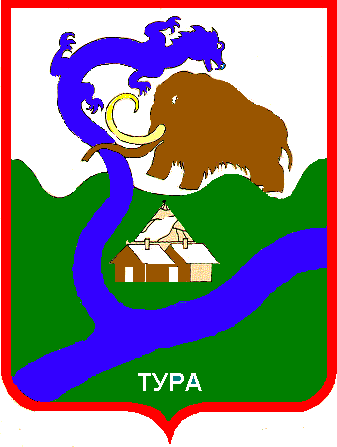 